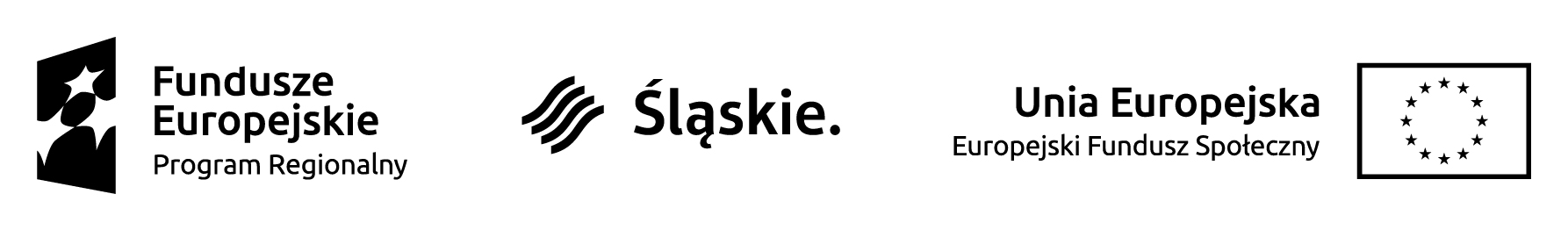 Załącznik nr 4 do Regulaminu, v.6.0 z dn. 01.03.2021Umowa uczestnictwa w projekcie 
współfinansowanym ze środków Europejskiego Funduszu Społecznego 
w ramach Regionalnego Programu Operacyjnego Województwa Śląskiego 
na lata 2014-2020Nr umowy: ...........................Umowa uczestnictwa w projekcie: „Śląska akademia kompetencji językowych i komputerowych” 
nr WND-RPSL.11.04.03-24-08A5/17, realizowanym w ramach Regionalnego Programu Operacyjnego Województwa Śląskiego na lata 2014-2020 współfinansowanym ze środków Europejskiego Funduszu Społecznego, zawarta w …………………………… w dniu ….......................... pomiędzy:Okręgową Izbą Przemysłowo-Handlowa w Tychach z siedzibą w 43-100 Tychy, ul. Grota Roweckiego 42 pok. 331, wpisaną do Krajowego Rejestru Sądowego przez Sąd Rejonowy Katowice-Wschód 
w Katowicach, Wydział VIII Gospodarczy Krajowego Rejestru Sądowego pod numerem KRS 0000104228, NIP 646-21-29-955, REGON 273380666, 243088133, reprezentowaną przez: reprezentowaną przez: Zbigniewa Gieleciaka – Prezesa Zarządu oraz Andrzeja Paszka – Członka Zarządu, 
zwaną dalej „Beneficjentem”,i/lub Business Center 1 Sp. z o.o., z siedzibą przy ul. Uniwersyteckiej 13, w 40-007 Katowice, NIP: 9542556891, REGON: 240337311, wpisaną do Krajowego Rejestru Sądowego pod numerem KRS 0000256163 reprezentowaną przez Annę Kępkę – Prezesa Zarządu, zwaną dalej „Partnerem”,aPanią / Panem ………………………………………………………………………………………………………………….. zamieszkałą/ym …………………………………………………………………………………………………………………..PESEL …………………………………… zwaną/ym dalej „Uczestnikiem / Uczestniczką Projektu” (UP). DefinicjeIlekroć w umowie jest mowa o:„Beneficjencie” – oznacza to podmiot odpowiedzialny za realizację projektu na podstawie umowy o dofinansowanie projektu zawartej z Wojewódzkim Urzędem Pracy w Katowicach;„Instytucji Pośredniczącej” – oznacza to Wojewódzki Urząd Pracy w Katowicach z siedzibą 
w Katowicach, ul. Kościuszki 30; kontakt do Inspektora Ochrony Danych Osobowych - iod@wup-katowice.pl lub pisemnie na adres siedziby Urzędu.  „Instytucji Zarządzającej” – oznacza to Zarząd Województwa Śląskiego z siedzibą przy 
ul. Ligonia 46, 40-037 Katowice, adres email: kancelaria@slaskie.pl, strona internetowa: bip.slaskie.pl; Administratorze danych osobowych – oznacza to Województwo Śląskie z siedzibą przy 
ul. Ligonia 46, 40-037 Katowice, adres email: kancelaria@slaskie.pl, strona internetowa: bip.slaskie.pl; kontakt do Inspektora Ochrony Danych Osobowych – daneosobowe@slaskie.pl.„Projekcie” - oznacza to projekt pt. „Śląska akademia kompetencji językowych i komputerowych” realizowany na podstawie umowy nr RPSL.11.04.03-24-08A5/17-00 z dnia 30 sierpnia 2018 roku, zawartej pomiędzy Okręgową Izbą Przemysłowo-Handlową w Tychach a Wojewódzkim Urzędem Pracy w Katowicach;„UP” – Uczestnik / Uczestniczka Projektu, oznacza to osobę, która z własnej inicjatywy zgłosiła się do projektu, a następnie została zakwalifikowana do udziału w nim i jest stroną niniejszej umowy;„Wsparciu” – oznacza to wszelkie działania projektowe adresowane do Uczestnika / Uczestniczki projektu;„Partnerze” – oznacza to podmiot współodpowiedzialny za realizację projektu „Business 
Center 1 Sp. z o.o.”, z siedzibą w ul. Uniwersytecka 13, 40-007 Katowice, NIP: 9542556891, REGON: 240337311.Przedmiot umowyNa warunkach określonych w niniejszej umowie Beneficjent / Partner projektu zobowiązuje się zapewnić UP następujące formy wsparcia: ........................ ........................ ........................ ........................  ........................  ........................  ........................  ........................ [obligatoryjnie należy wskazać każdy rodzaj wsparcia oraz ilość godzin, każdego z nich] oraz następujące świadczenia: ........................ ........................ ........................ [obligatoryjnie należy wskazać każdy rodzaj świadczenia oraz jego wartość].Na warunkach określonych w niniejszej umowie UP zobowiązuje się do aktywnego i systematycznego udziału we wszystkich przewidzianych dla niego w projekcie formach wsparcia.Szczegółowe warunki udziału w Projekcie, w tym warunki i zasady korzystania z form wsparcia i świadczeń, zostały określone w Regulaminie uczestnictwa w Projekcie, zamieszczonym na stronie internetowej projektu pod adresem: izba.tychy.pl/szkolenia (strona www Beneficjenta) oraz bc1.pl  (strona www Partnera).Prawa i obowiązki Beneficjenta / PartneraBeneficjent / Partner ma w szczególności obowiązek:zapewnienia UP bezpłatnego dostępu do wszystkich form wsparcia wymienionych w §2 ust.1. z zastrzeżeniem postanowień §4 ust.2 pkt 6) niniejszej umowy;nieodpłatnego udostępnienia wszystkich niezbędnych materiałów dydaktycznych oraz sprzętu zgodnie ze specyfiką danej formy wsparcia, najpóźniej w dniu rozpoczęcia formy wsparcia, którego te materiały oraz sprzęt dotyczą;zapewnienia UP dostępu do Biura Projektu oraz kontaktu z upoważnionym przedstawicielem merytorycznym Beneficjenta / Partnera;zapewnienia właściwego standardu pomieszczeń, w których realizowane są poszczególne formy wsparcia przysługujące UP, w tym przystosowania do potrzeb osoby 
z niepełnosprawnościami;wypłacenia stypendium szkoleniowego i stażowego w założonych terminach oraz uregulowania pochodnych zgodnie z obowiązującymi przepisami prawa (w szczególności składki na ubezpieczenie społeczne) bez względu na to, czy został rozliczony wniosek Beneficjenta o płatność i przekazane zostały środki przez Instytucję Pośredniczącą;przekazania UP zaświadczeń, dyplomów, certyfikatów bądź innych dokumentów potwierdzających udział w danej formie wsparcia.Beneficjent / Partner ma prawo żądać od UP zwrotu w odpowiednim zakresie kosztów związanych z Jego udziałem w projekcie, wraz z odsetkami, jeżeli w trakcie realizacji projektu lub po jego zakończeniu okaże się, że UP nie spełniał warunków udziału w projekcie lub podał nieprawdziwe dane w oświadczeniach i dokumentach rekrutacyjnych, albo, gdy wyjdzie na jaw, że nie spełniał warunków do otrzymania poszczególnych świadczeń w ramach niniejszej umowy, lub też w wyniku zaistnienia innych przesłanek opisanych w § 6 ust.1. pkt 2 - 5). Beneficjent / Partner ma prawo do wypowiedzenia lub zmian niniejszej umowy na warunkach opisanych w § 6. Prawa i obowiązki Uczestnika / Uczestniczki ProjektuUczestnik / Uczestniczka Projektu oświadcza, że na dzień podpisania niniejszej umowy spełnia następujące kryteria warunkujące udział w projekcie: jest osobą pracującą, tj. jest pracownikiem w rozumieniu art. 2 ustawy z dnia 26 czerwca 1974 r. – Kodeks Pracy (t.j. Dz. U. z 2016 r. poz. 1666) lub jest osobą świadczącą usługi na podstawie umowy agencyjnej, umowy zlecenia lub innej umowy o świadczenie usług, do której zgodnie z ustawą z dnia 23 kwietnia 1964 r. – Kodeks Cywilny (t. j.: Dz. U. z 2016 r. poz. 380  z późn. zm.) stosuje się przepisy dotyczące zlecenia albo umowy o dzieło,jest osobą w wieku powyżej 25 roku życia, tj. licząc od dnia 25. urodzin,zamieszkuje lub pracuje na terenie województwa śląskiego (zgodnie z Kodeksem Cywilnym),z własnej inicjatywy wyraża chęć podniesienia kompetencji i uczestnictwa we wsparciu (tj. szkoleniach i/lub egzaminach) oferowanym w Projekcie,nie odbywa kary pozbawienia wolności,nie jest pracownikiem zakładów pracy powiązanych osobowo, organizacyjnie lub kapitałowo z Beneficjentem lub Partnerem,należy co najmniej do jednej z grup defaworyzowanych:- kobiety,- osoby o niskich kwalifikacjach,- osoby powyżej 50 roku życia,- osoby niepełnosprawne,- osoby mieszkające na terenach wiejskich.Uczestnik / Uczestniczka Projektu zobowiązany jest w szczególności do: dostarczenia w nieprzekraczalnym terminie do 5 dni roboczych dokumentów potwierdzających fakt spełnienia wskazanych kryteriów pod rygorem rozwiązania niniejszej umowy przez Beneficjenta / Partnera.Dostarczenie przedmiotowych dokumentów warunkuje rozpoczęcie udziału w formach wsparcia przewidzianych w § 2 ust. 1 niniejszej umowy; przestrzegania Regulaminu uczestnictwa w projekcie oraz przepisów prawa powszechnego;aktywnego udziału we wszystkich formach wsparcia, na które zostanie skierowany przez Beneficjenta / Partnera;stosowania się do zaleceń personelu projektu, o ile nie są sprzeczne z niniejszą umową, przepisami prawa oraz zasadami współżycia społecznego;wypełniania niezbędnych dokumentów związanych z udziałem w projekcie, udostępnionych przez Beneficjenta / Partnera oraz upoważnione do tego instytucje, 
tj. w szczególności: ankiet ewaluacyjnych i dokumentów niezbędnych do określenia poziomu wiedzy, kompetencji, motywacji i predyspozycji (w zależności od specyfiki form wsparcia);dostarczenia w terminie 7 dni roboczych  od zakończenia udziału w projekcie wszystkich dokumentów i informacji wskazanych przez Beneficjenta / Partnera, dotyczących zarówno udzielonego wsparcia, jak i aktualnej sytuacji społeczno – zawodowej;wniesienia wkładu własnego w wysokości: …………………Nieobecność na zajęciach w ramach którejkolwiek z form wsparcia może zostać usprawiedliwiona wyłącznie w wyjątkowych, uzasadnionych i udokumentowanych przez UP sytuacjachUP ma prawo do wypowiedzenia niniejszej umowy na warunkach opisanych 
w § 6.  Ochrona danych osobowychZgodnie z art. 6 ust. 1 pkt b) i c) oraz art. 9 ust. 2 g) Rozporządzenia Parlamentu Europejskiego i Rady (UE) 2016/679 z dnia 27 kwietnia 2016 r. w sprawie Ochrony osób fizycznych w związku z przetwarzaniem danych osobowych i w sprawie swobodnego przepływu takich danych oraz uchylenia dyrektywy 95/46/WE (ogólne rozporządzenie o ochronie danych, zwane dalej RODO), Beneficjent / Partner ma prawo do przetwarzania danych osobowych UP.W związku z realizacją niniejszej umowy przetwarzane będą następujące kategorie danych osobowych UP: Imię, Nazwisko, PESEL, Kraj, Rodzaj uczestnika, Płeć, Wiek 
w chwili przystąpienia do projektu, Wykształcenie, Województwo, Powiat, Gmina, Miejscowość, Ulica, Nr budynku, Nr lokalu, Kod pocztowy, Telefon kontaktowy, Adres e-mail, Data rozpoczęcia udziału w projekcie, Data zakończenia udziału w projekcie, Status osoby na rynku pracy w chwili przystąpienia do projektu, Wykonywany zawód, Zatrudniony w, Osoba należąca do mniejszości narodowej lub etnicznej, migrant, osoba obcego pochodzenia, Osoba bezdomna lub dotknięta wykluczeniem z dostępu do mieszkań, Osoba z niepełnosprawnościami, Osoba o innej niekorzystnej sytuacji społecznej, - zakres zgodny z Wytycznymi w zakresie warunków gromadzenia i przekazywania danych w postaci elektronicznej na lata 2014-2020.Dane będą przetwarzane od dnia podpisania niniejszej umowy do 31.12.2020 r. Administratorem danych osobowych jest Województwo Śląskie z siedzibą przy ul. Ligonia 46, 40-037 Katowice, adres email: kancelaria@slaskie.pl, strona internetowa: bip.slaskie.pl kontakt do Inspektora Ochrony Danych Osobowych – dane osobowe@slaskie.pl.Dane osobowe będą wykorzystywane jedynie w celu realizacji projektu.Dane osobowe będą przetwarzane przez: Beneficjenta, Partnera, Instytucję Zarządzającą, Instytucję Pośredniczącą oraz instytucje kontrolne upoważnione do przetwarzania danych osobowych na podstawie odrębnych przepisów prawa. O powierzeniu danych osobowych do przetwarzania innym podmiotom Uczestnik / Uczestniczka projektu zostanie poinformowany/a w drodze pisemnej.Inspektorem Ochrony Danych Osobowych z ramienia Beneficjenta jest: Krzysztof Sykta, tel. 32 327 72 77, e-mail: iodo@izba.tychy.pl, z ramienia Partnera: Anna Kępka, tel. 32 253 72 85, e-mail: biuro@bc1.pl.UP ma prawo żądać od Beneficjenta / Partnera dostępu do swoich danych osobowych oraz ich sprostowania  Wymienione prawa będą traktowane w sposób określony w artykułach 13 do 19 Rozdziału III: „Prawa osoby, której dane dotyczą” RODO UP ma prawo do wniesienia skargi do Instytucji Pośredniczącej, Instytucji Zarządzającej lub Prezesa Urzędu Ochrony Danych Osobowych w przypadku podejrzenia naruszenia przepisów o ochronie danych osobowych.Podanie danych osobowych, o których mowa w niniejszym paragrafie, jest niezbędne do realizacji postanowień niniejszej umowy. Odmowa ich przekazania jest jednoznaczna 
z brakiem możliwości rozpoczęcia udziału w projekcie.Wypowiedzenie i zmiana umowyWypowiedzenie niniejszej umowy przez Beneficjenta / Partnera może nastąpić wyłącznie 
z następujących powodów: rozwiązanie umowy o dofinansowanie projektu realizowanego przez Beneficjenta / Partnera;rażące naruszenie postanowień niniejszej umowy przez UP;podanie przez UP nieprawdziwych informacji w procesie rekrutacji do projektu;powtarzająca się nieusprawiedliwiona nieobecność UP  w organizowanych formach wsparcia; w szczególności opuszczenie przez Uczestnika / Uczestniczkę bez usprawiedliwienia ponad 20% godzin szkoleniowych;rażące naruszenie zasad współżycia społecznego, reguł organizacyjno - porządkowych bądź przepisów prawa, którego dopuszcza się  UP, w związku z jego udziałem w projekcieniedostarczenie dokumentów, o których mowa w § 4 ust. 2 pkt 1) niniejszej umowy.
 Wypowiedzenie niniejszej umowy przez UP może nastąpić wyłącznie z następujących powodów:rażące naruszenie postanowień niniejszej umowy przez Beneficjenta / Partnera;usprawiedliwiona konieczność rezygnacji z udziału w projekcie, wynikająca wyłącznie z przyczyn zdrowotnych bądź losowych, których wystąpienia nie można było przewidzieć w momencie  zawierania niniejszej umowy;W przypadku rozwiązania umowy w wyniku zaistnienia przesłanek opisanych w ust.1. pkt 1) oraz 6) oraz ust. 2. UP nie ponosi żadnych konsekwencji finansowych, a na Beneficjencie / Partnerze ciąży zobowiązanie wynikające z §3. ust.1 pkt 5) i 6) – jeśli istnieje ku temu podstawa. W przypadku rozwiązania umowy w wyniku zaistnienia przesłanek opisanych w ust.1. pkt 2 - 5), Uczestnik / Uczestniczka Projektu będzie zobowiązany do pokrycia kosztów szkoleń 
i wniesienia opłaty stanowiącej 100% wartości wszystkich świadczeń otrzymanych przez UP 
w ramach Projektu (w tym w szczególności: kosztów organizacji usługi szkoleniowej, egzaminów, zakupu podręczników, pendrive’ów, materiałów szkoleniowych, cateringu, refundacji opieki nad dzieckiem i in.) w terminie 14 dni od dnia doręczenia decyzji o rozwiązaniu umowy i skreśleniu z listy UP.Wypowiedzenie niniejszej umowy wymaga formy pisemnej i jest skuteczne od dnia doręczenia go drugiej Stronie zgodnie z art. 61 § 1 Kodeksu cywilnego.Zmiana postanowień niniejszej umowy jest dopuszczalna wyłącznie z przyczyn, które są konsekwencją zmiany zasad realizacji projektu i wymaga formy pisemnej.Wypowiedzenie umowy nie jest skuteczne w zakresie, w jakim stanowi ona podstawę do przetwarzania danych osobowych. Postanowienia końcoweStrony wskazują następujące adresy do doręczeń:dla Beneficjenta Okręgowa Izba Przemysłowo- Handlowa w Tychach, 43-100 Tychy ul. Grota Roweckiego 42 pok. 331dla Partnera: Business Center 1 Sp. z o.o. ul. Uniwersytecka 13, 40-007 Katowicedla Uczestnika / Uczestniczki Projektu: ………………………………………… .Strony wskazują następujące numery telefoniczne:dla Beneficjenta: 32 327 72 77 lub 792 032 107 dla Partnera: 32 670 40 40dla Uczestnika / Uczestniczki Projektu: ………………………………………… .W przypadku zmiany adresu do doręczeń lub numeru telefonicznego Strona, której dotyczy ta zmiana, obowiązana jest niezwłocznie powiadomić o powyższym drugą Stronę w formie pisemnej. Zmiany adresu do doręczeń lub numeru telefonicznego nie wymagają formy aneksu.Umowa zostaje zawarta na czas udzielonego wsparcia w Projekcie.W sprawach nieuregulowanych niniejszą umową mają zastosowanie właściwe przepisy prawa, w szczególności Kodeksu cywilnego.Ewentualne spory związane z realizacją niniejszej umowy będą rozpoznawane przez sąd powszechny właściwy dla siedziby Beneficjenta / Partnera.Integralną część umowy stanowią następujące załączniki:Oświadczenie UP o wyrażeniu zgody na przetwarzanie danych osobowych związanych z udziałem w projekcie,Formularz UP dotyczący statusu na rynku pracy w chwili przystąpienia do projektu.Umowa została sporządzona w dwóch egzemplarzach, po jednym dla każdej ze Stron.………………………………………                               ………………………………………                               Beneficjent / Partner					       Uczestnik projektu